Week 2 Reception home learningWell done  you have all worked incredibly hard on your home learning!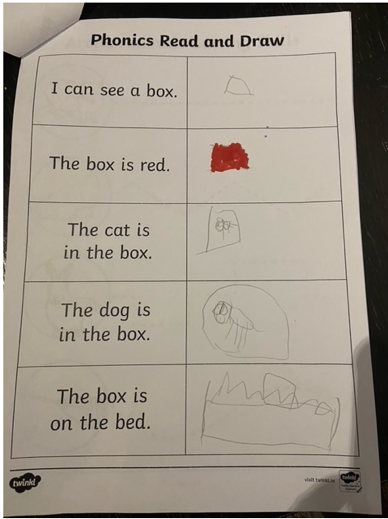 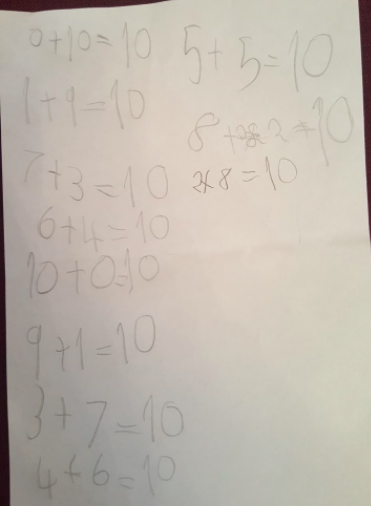 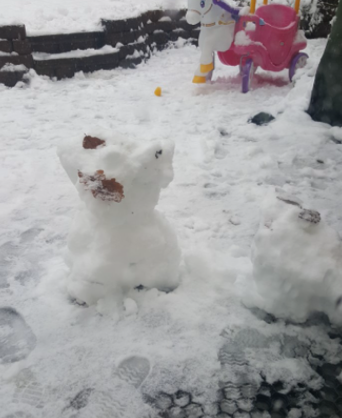 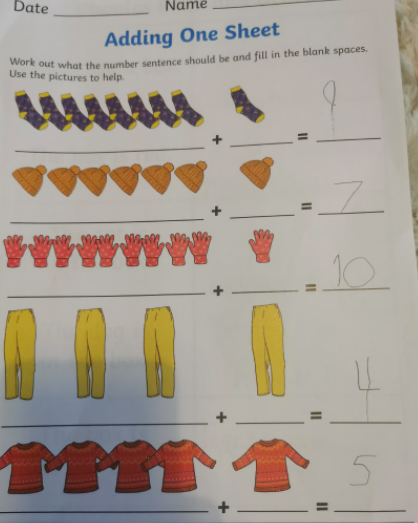 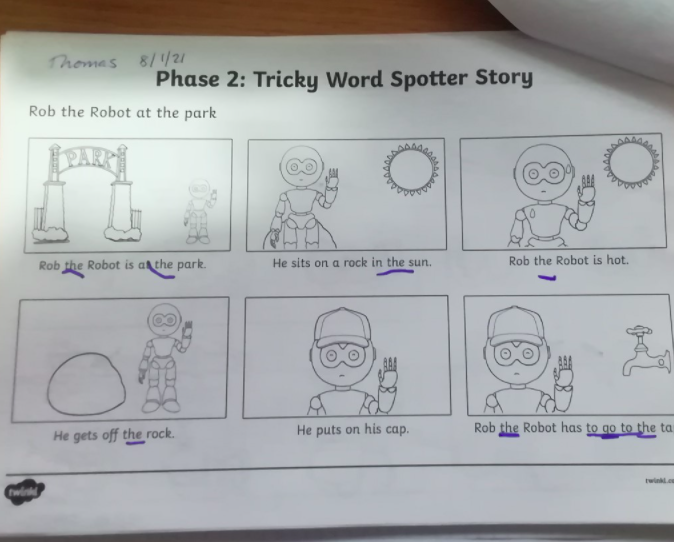 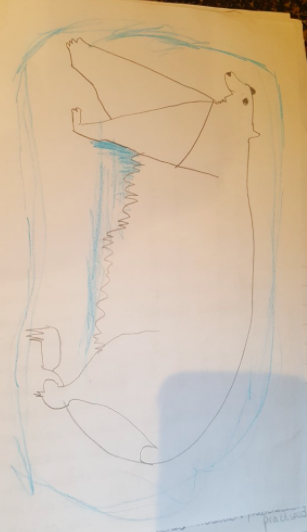 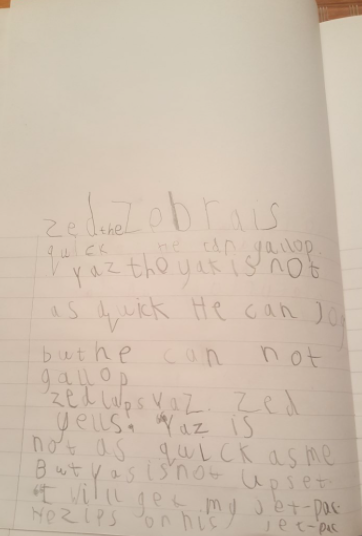 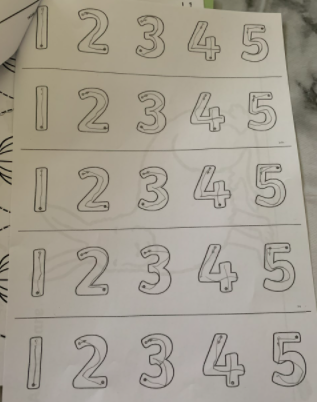 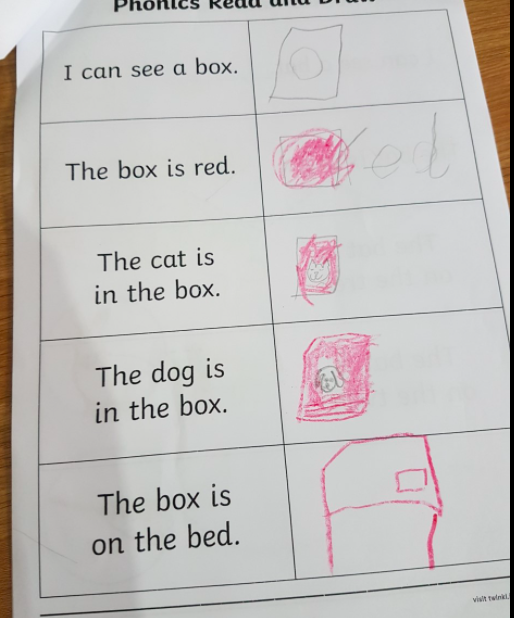 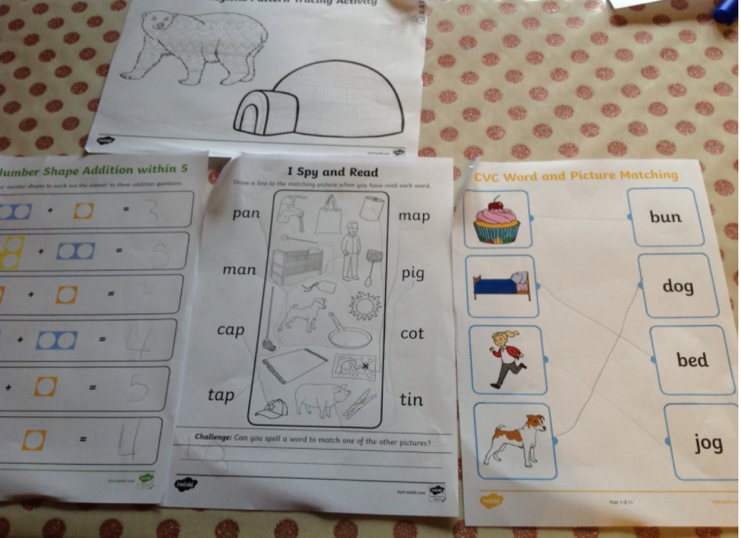 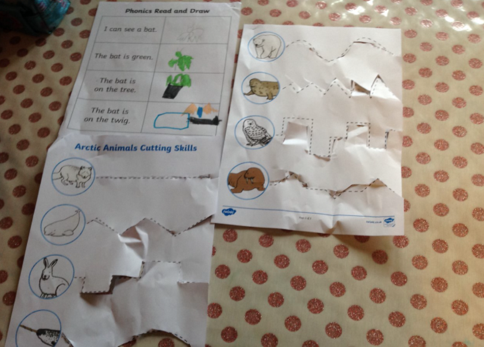 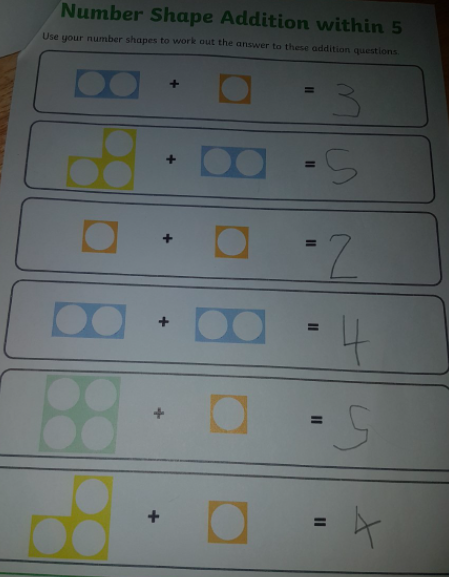 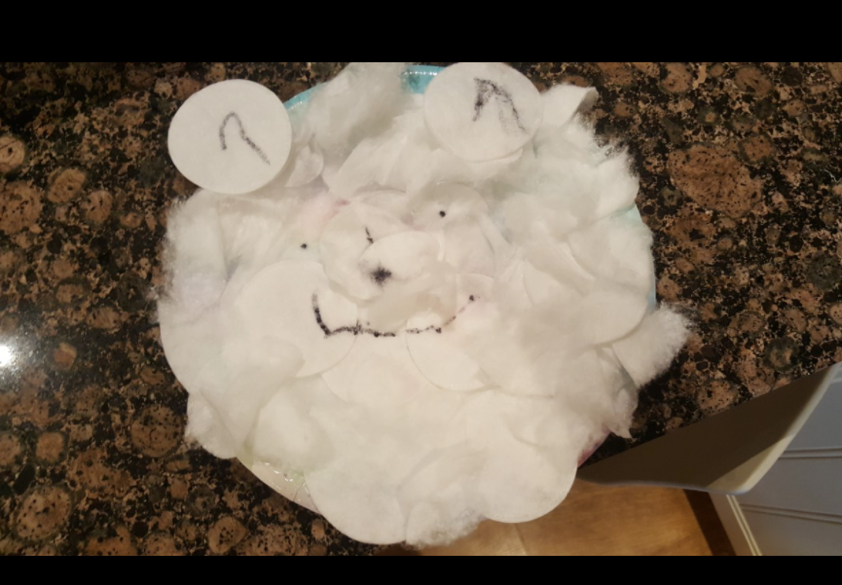 